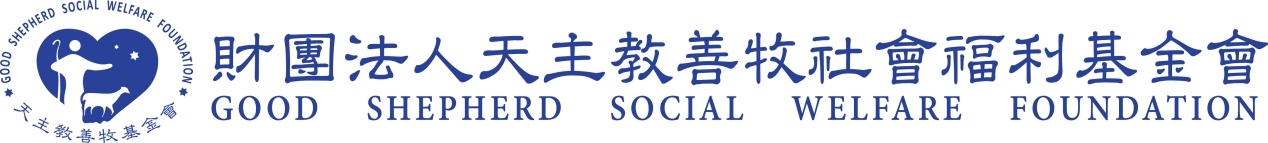           　　　 109年度善牧基金會各家園實習申請名額瑞穗中心，親心家園，德真之家，台北中心，台東中心，南投庇護所，牧心家園，得力住宅等109年不收實習生。單位名稱期中實習暑期實習備  註安心家園11光復中心02西區少年服務中心2-33每學校只有1個申請名額德心之家 22宜蘭善牧學園22靜心家園01實習條件:1.社會工作相關科系在校生2.於保護性業務有意願學習者3.本單位為保密性質，請勿透漏地址等相關訊息台北善牧學園00信心家園01台北小羊之家11高雄中心33德蕾之家02西區跨國婚姻家庭服務中心22寧心園02嬰兒之家01-2經面試，擇優錄取台中中心2組1名目睹方案:1名實習生預防暴力:2組方案實習生 德幼之家24嘉義中心32優先修過家庭暴力相關課程為佳嘉義法院服務處       01優先修過家庭暴力相關課程為佳宜蘭中心01花蓮兒童之家42期中實習期待有先擔任過花兒志工台中新住民服務中心02玉里中心11蘆洲少年福利服務中心56東區跨國婚姻家庭服務中心22德蓓之家11恆安中心01-2培新中心01松德婦女服務中心11新竹小羊之家02西區單親家庭服務中心02新北小羊之家11培家中心10